Держенергоефективності оприлюднило середньозважені тарифи на тепло з газу для розрахунку тарифів виробникам теплової енергії з альтернативних джерелНа виконання вимог статті 20 Закону України «Про теплопостачання» Держенергоефективності оприлюднює розраховані середньозважені тарифи на теплову енергію, вироблену з використанням газу, для потреб населення та бюджетних установ, а також тарифи на транспортування та постачання теплової енергії.Відповідно до цих розрахунків органи місцевого самоврядування можуть встановлювати підприємствам тарифи на теплову енергію з відновлюваних джерел на рівні 90% від оприлюднених середньозважених тарифів.Нагадуємо, що Законом України від 21.03.2017 № 1959-19 щодо стимулювання виробництва тепла з відновлюваних джерел запроваджено спрощену та прозору процедуру встановлення тарифів на тепло «не з газу». 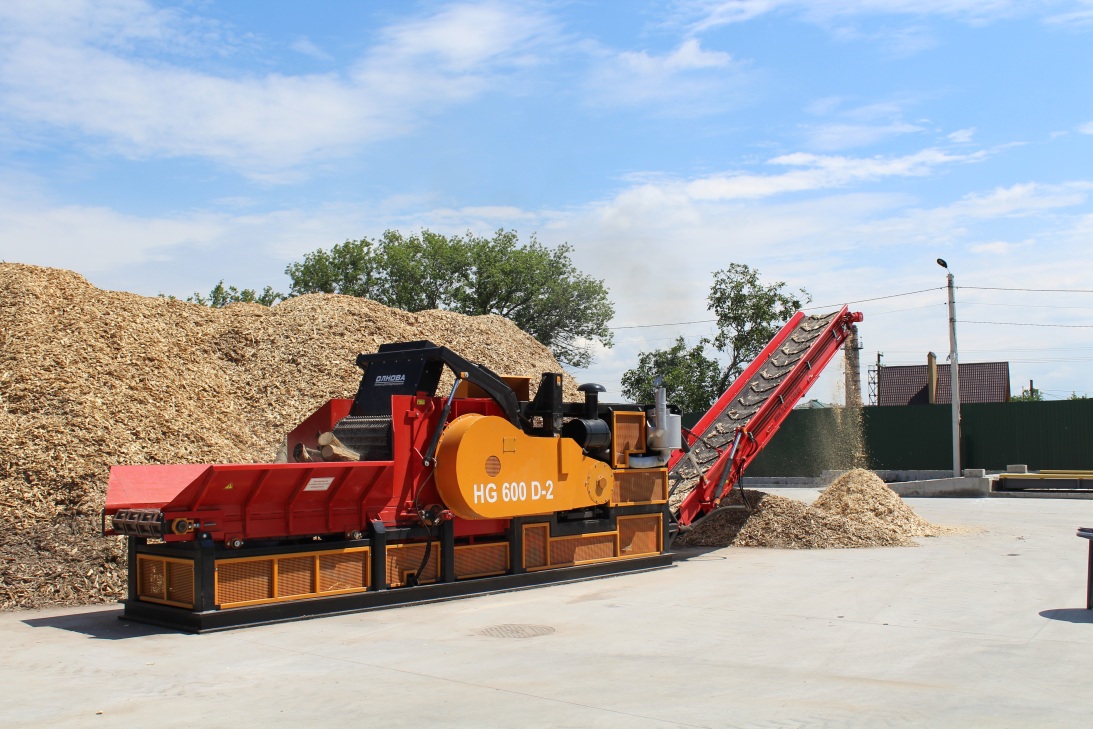 Маючи гарантований на законодавчому рівні тариф, інвестор може заздалегідь визначити рентабельність проекту і залучити  кредитні та інвестиційні кошти.Середньозважені тарифи від 25.09.2018 можна завантажити за посиланням: http://saee.gov.ua/sites/default/files/Taryfy_25_09_2018.pdf.Управління комунікації та зв’язків з громадськістю